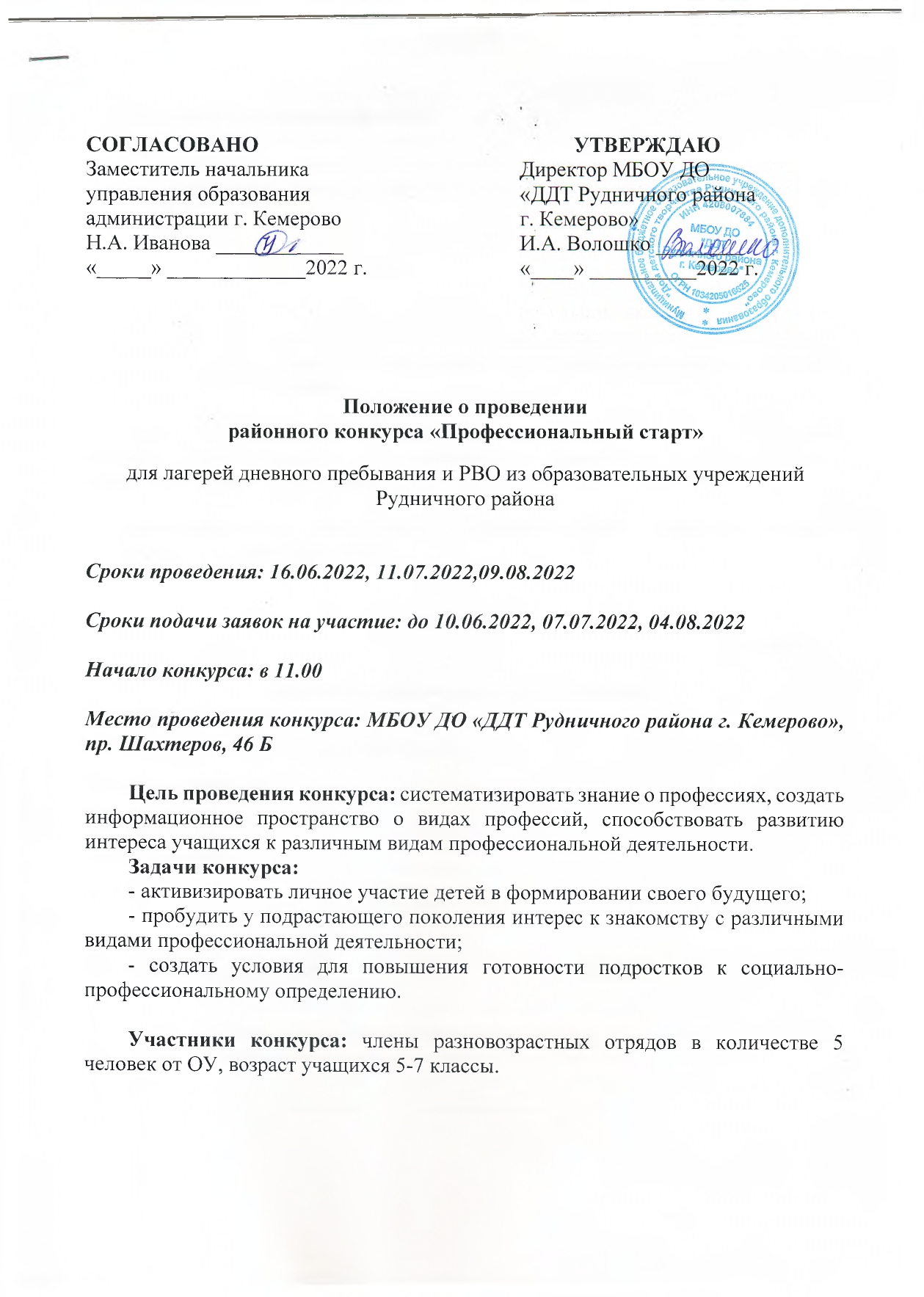 Условия проведения конкурса: Мероприятие состоит из 4-х этапов:Визитная карточка (За 3 минуты представить команду).Профориентационный квиз (Команда за определенное время выполняет задание).Творческий конкурс (Театрализованное представление профессии из «Атласа новых профессий).Для участия в Мероприятии подается заявка (Приложение 1) по адресу: г. Кемерово, пр. Шахтеров, 46 «Б», МБОУ ДО «Дом детского творчества Рудничного района г. Кемерово» или по электронной почте konkurs.ddt@bk.ru (с пометкой «Профессиональный старт»).Адрес Оргкомитета Мероприятия «Профессиональный старт»: г. Кемерово, пр. Шахтеров, 46 «Б», МБОУ ДО «Дом детского творчества Рудничного района г. Кемерово», е-mail: konkurs.ddt@bk.ru, контактный телефон: 64-22-30.Контактное лицо: июнь, июль – Соколкова Арина Ринатовна, август – Чалбышева Светлана Вячеславна.Приложение 1Заявка на участие в районном конкурсе «Профессиональный старт»Название образовательного учреждения ____________________________Название команды _______________________________________________ФИО руководителя ______________________________________________Контактный тел. _________________________________________________E-mail ___________________________________________________________№ п/пФИО участникаКласс12345